Инструкционная карта1. Определите центр модуля слегка перегнув его по горизонтали и по вертикали. 2. Положите модуль темной стороной вниз. Подогните каждую сторону по направлению к центру на . 3. Заготовку складывайте по часовой стрелке. Зафиксируйте положение отворотов булавками. Обратите внимание на расположение концов отворотов (рис. 1). Проутюжьте сгибы утюгом через ткань. Удалите булавки.4. Мелкими  стежками скрепите отвороты в вершинах квадрата, образовавшегося в середине заготовки (рис. 2), не пришивая при этом к основанию. Расправьте "карманы". 5. Надавите на центральные части "карманов" и расплющите их. Зафиксируйте форму "карманов" булавками (рис. 3).  Заутюжте сгибы через ткань. Удалите булавки. 6. Переверните заготовку на другую сторону. Загните все углы к центру. Закрепите вершины углов несколькими мелкими стежками (рис. 4). Заутюжьте сгибы. 7. Отверните верхние части "карманов". Пришейте вершины новых "карманов" к центру модуля (рис. 5, 6). 8. Чтобы сделать цветок гладиолуса поменьше, стороны заготовки на начальном этапе работы надо подогнуть не на , а, например, на . Далее действуйте по описанной схеме.Схема*1. 2. 3. 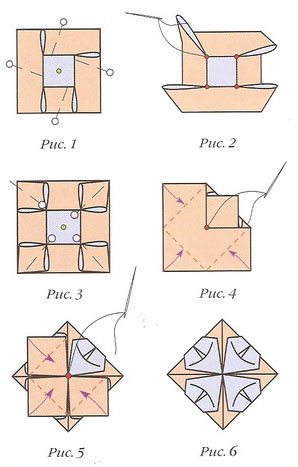 4.   5.    6.   * Галанова Т.В. Оригами из ткани. Техника. Приемы. – АСТ-Пресс СКД, 2008